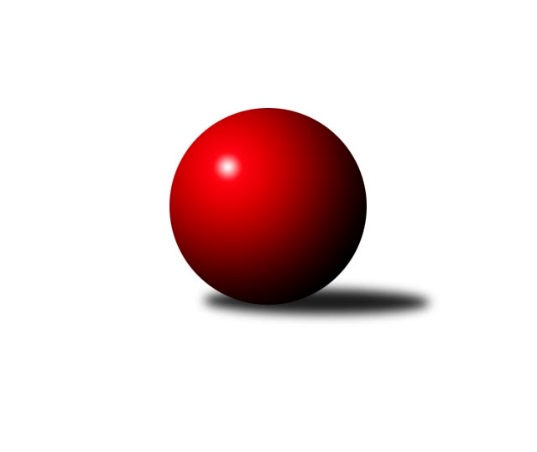 Č.8Ročník 2013/2014	16.11.2013Nejlepšího výkonu v tomto kole: 3259 dosáhlo družstvo: HKK Olomouc ˝A˝2. KLZ B 2013/2014Výsledky 8. kolaSouhrnný přehled výsledků:KK PSJ Jihlava	- TJ Sokol Vracov	2:6	2960:3033	10.0:14.0	16.11.KK Slovan Rosice	- TJ Spartak Pelhřimov	6:2	3227:3144	14.0:10.0	16.11.KK Zábřeh ˝B˝	- KK Mor.Slávia Brno	2:6	2978:3033	11.0:13.0	16.11.KK Vyškov	- TJ Lokomotiva Česká Třebová	2:6	3061:3204	7.5:16.5	16.11.HKK Olomouc ˝A˝	- TJ Sokol Luhačovice	8:0	3259:2971	19.5:4.5	16.11.Tabulka družstev:	1.	TJ Lokomotiva Česká Třebová	7	5	1	1	40.0 : 16.0 	103.0 : 65.0 	 3197	11	2.	KK Vyškov	7	5	1	1	36.0 : 20.0 	95.0 : 73.0 	 3212	11	3.	KK Mor.Slávia Brno	8	4	2	2	36.0 : 28.0 	102.0 : 90.0 	 3063	10	4.	KK Slovan Rosice	8	4	2	2	35.0 : 29.0 	97.0 : 95.0 	 3128	10	5.	HKK Olomouc ˝A˝	7	4	0	3	36.0 : 20.0 	102.5 : 65.5 	 3085	8	6.	TJ Sokol Vracov	7	4	0	3	31.0 : 25.0 	83.0 : 85.0 	 3059	8	7.	TJ Centropen Dačice	7	4	0	3	28.0 : 28.0 	90.0 : 78.0 	 3061	8	8.	TJ Spartak Pelhřimov	7	2	1	4	23.0 : 33.0 	79.0 : 89.0 	 3036	5	9.	TJ Sokol Luhačovice	8	2	0	6	21.5 : 42.5 	84.5 : 107.5 	 2990	4	10.	KK PSJ Jihlava	7	1	1	5	15.0 : 41.0 	56.0 : 112.0 	 3007	3	11.	KK Zábřeh ˝B˝	7	1	0	6	18.5 : 37.5 	68.0 : 100.0 	 3035	2Podrobné výsledky kola:	 KK PSJ Jihlava	2960	2:6	3033	TJ Sokol Vracov	Šárka Vacková	122 	 101 	 158 	131	512 	 2:2 	 505 	 110	116 	 134	145	Markéta Ptáčková	Eva Rosendorfská	133 	 114 	 126 	124	497 	 1:3 	 540 	 145	130 	 143	122	Hana Beranová	Romana Šárová	125 	 118 	 122 	115	480 	 1:3 	 492 	 103	136 	 131	122	Kristýna Kuchynková	Eva Doubková	148 	 120 	 108 	110	486 	 2:2 	 488 	 112	113 	 129	134	Veronika Presová	Dana Fišerová	117 	 110 	 117 	131	475 	 0:4 	 537 	 138	119 	 138	142	Michaela Zajacová	Lenka Habrová	116 	 128 	 134 	132	510 	 4:0 	 471 	 113	110 	 121	127	Monika Niklovározhodčí: Nejlepší výkon utkání: 540 - Hana Beranová	 KK Slovan Rosice	3227	6:2	3144	TJ Spartak Pelhřimov	Magda Winterová	153 	 132 	 128 	158	571 	 3:1 	 495 	 134	136 	 106	119	Zdenka Pohanková	Hana Veselá	126 	 132 	 126 	144	528 	 2:2 	 540 	 135	144 	 124	137	Zdena Vytisková	Renata Svobodová	119 	 138 	 153 	143	553 	 2:2 	 542 	 128	132 	 137	145	Aneta Kusiová	Iva Rosendorfová	133 	 136 	 128 	133	530 	 2:2 	 524 	 134	127 	 131	132	Petra Skotáková	Andrea Axmanová	136 	 121 	 133 	136	526 	 3:1 	 523 	 147	120 	 129	127	Jozefina Vytisková	Šárka Palková	135 	 134 	 126 	124	519 	 2:2 	 520 	 125	131 	 137	127	Ludmila Landkamerovározhodčí: Nejlepší výkon utkání: 571 - Magda Winterová	 KK Zábřeh ˝B˝	2978	2:6	3033	KK Mor.Slávia Brno	Nikola Kunertová	124 	 111 	 133 	121	489 	 2:2 	 483 	 125	105 	 134	119	Michaela Slavětínská	Kamila Chládková	127 	 138 	 127 	127	519 	 2:2 	 537 	 144	130 	 140	123	Lenka Kričinská	Věra Urbášková *1	114 	 139 	 119 	135	507 	 2:2 	 511 	 141	124 	 144	102	Jitka Žáčková	Hana Jáňová	133 	 120 	 126 	116	495 	 2.5:1.5 	 485 	 133	108 	 121	123	Pavlína Březinová	Marta Flídrová	119 	 117 	 113 	117	466 	 1.5:2.5 	 494 	 119	138 	 131	106	Monika Rusňáková	Hana Ollingerová	136 	 127 	 131 	108	502 	 1:3 	 523 	 121	136 	 134	132	Romana Sedlářovározhodčí: střídání: *1 od 31. hodu Marcela BalvínováNejlepší výkon utkání: 537 - Lenka Kričinská	 KK Vyškov	3061	2:6	3204	TJ Lokomotiva Česká Třebová	Zuzana Štěrbová	133 	 128 	 127 	126	514 	 2:2 	 557 	 123	126 	 160	148	Kamila Šmerdová	Monika Anderová	138 	 139 	 145 	119	541 	 2:2 	 529 	 139	128 	 128	134	Lucie Kaucká	Jana Vejmolová	118 	 120 	 143 	148	529 	 2.5:1.5 	 510 	 126	120 	 127	137	Alena Holcová	Monika Tilšerová *1	117 	 117 	 111 	127	472 	 1:3 	 509 	 129	140 	 110	130	Andrea Jánová	Lucie Trávníčková	119 	 119 	 105 	135	478 	 0:4 	 527 	 142	125 	 124	136	Klára Pekařová	Lenka Gordíková	145 	 132 	 131 	119	527 	 0:4 	 572 	 148	133 	 158	133	Ludmila Johnovározhodčí: střídání: *1 od 91. hodu Pavla FialováNejlepší výkon utkání: 572 - Ludmila Johnová	 HKK Olomouc ˝A˝	3259	8:0	2971	TJ Sokol Luhačovice	Marie Chmelíková	129 	 141 	 137 	151	558 	 3:1 	 502 	 132	120 	 126	124	Hana Konečná	Silvie Vaňková	146 	 136 	 143 	163	588 	 4:0 	 489 	 117	121 	 128	123	Hana Krajíčková	Denisa Hamplová	134 	 122 	 117 	128	501 	 3:1 	 470 	 123	100 	 113	134	Monika Hubíková	Hana Malíšková	128 	 128 	 153 	125	534 	 3.5:0.5 	 502 	 121	128 	 137	116	Zdenka Svobodová	Jaroslava Havranová	135 	 147 	 143 	138	563 	 2:2 	 551 	 138	148 	 129	136	Ludmila Pančochová	Andrea Tatoušková	122 	 138 	 122 	133	515 	 4:0 	 457 	 117	107 	 105	128	Helena Konečná *1rozhodčí: střídání: *1 od 61. hodu Vladimíra KoláčkováNejlepší výkon utkání: 588 - Silvie VaňkováPořadí jednotlivců:	jméno hráče	družstvo	celkem	plné	dorážka	chyby	poměr kuž.	Maximum	1.	Kamila Šmerdová 	TJ Lokomotiva Česká Třebová	564.38	371.0	193.4	3.9	4/5	(583)	2.	Ludmila Johnová 	TJ Lokomotiva Česká Třebová	560.33	365.3	195.0	1.4	5/5	(572)	3.	Jana Vejmolová 	KK Vyškov	551.44	363.9	187.6	4.7	4/4	(583)	4.	Lucie Kaucká 	TJ Lokomotiva Česká Třebová	546.33	370.4	175.9	6.6	4/5	(598)	5.	Silvie Vaňková 	HKK Olomouc ˝A˝	546.00	369.6	176.4	5.8	4/4	(588)	6.	Monika Tilšerová 	KK Vyškov	545.67	359.2	186.5	5.2	3/4	(572)	7.	Monika Anderová 	KK Vyškov	545.25	368.9	176.3	7.1	4/4	(566)	8.	Pavla Fialová 	KK Vyškov	538.67	362.3	176.3	7.0	3/4	(554)	9.	Michaela Zajacová 	TJ Sokol Vracov	538.53	359.3	179.3	5.3	5/5	(585)	10.	Lenka Habrová 	KK PSJ Jihlava	537.00	367.2	169.8	5.1	4/4	(569)	11.	Magda Winterová 	KK Slovan Rosice	533.80	366.0	167.8	5.0	5/5	(572)	12.	Iva Rosendorfová 	KK Slovan Rosice	533.65	360.0	173.7	4.9	5/5	(561)	13.	Klára Pekařová 	TJ Lokomotiva Česká Třebová	532.50	361.2	171.3	5.4	5/5	(565)	14.	Lenka Gordíková 	KK Vyškov	531.81	351.0	180.8	3.9	4/4	(549)	15.	Andrea Tatoušková 	HKK Olomouc ˝A˝	530.63	348.1	182.5	4.6	4/4	(549)	16.	Jaroslava Havranová 	HKK Olomouc ˝A˝	529.38	364.4	165.0	5.7	4/4	(563)	17.	Markéta Ptáčková 	TJ Sokol Vracov	528.87	354.1	174.8	7.8	5/5	(591)	18.	Romana Sedlářová 	KK Mor.Slávia Brno	528.85	364.4	164.5	5.7	5/5	(588)	19.	Zuzana Štěrbová 	KK Vyškov	528.13	363.1	165.0	8.3	4/4	(553)	20.	Kristýna Dušková 	TJ Centropen Dačice	527.80	363.0	164.8	7.0	5/5	(559)	21.	Andrea Axmanová 	KK Slovan Rosice	526.00	357.5	168.5	4.9	4/5	(544)	22.	Lenka Kričinská 	KK Mor.Slávia Brno	525.40	353.8	171.7	5.5	5/5	(586)	23.	Pavlína Marková 	TJ Centropen Dačice	524.60	351.8	172.8	5.3	5/5	(547)	24.	Andrea Jánová 	TJ Lokomotiva Česká Třebová	523.50	363.8	159.8	11.5	4/5	(578)	25.	Nikola Kunertová 	KK Zábřeh ˝B˝	522.58	360.6	162.0	6.6	4/4	(535)	26.	Šárka Palková 	KK Slovan Rosice	521.80	357.2	164.6	5.8	5/5	(550)	27.	Simona Matulová 	TJ Centropen Dačice	519.80	349.1	170.7	6.8	5/5	(530)	28.	Hana Veselá 	KK Slovan Rosice	518.00	347.0	171.1	6.7	5/5	(560)	29.	Zdena Vytisková 	TJ Spartak Pelhřimov	517.53	347.6	169.9	5.7	5/5	(540)	30.	Ludmila Pančochová 	TJ Sokol Luhačovice	515.45	351.3	164.2	5.3	5/5	(551)	31.	Jana Malaníková 	TJ Sokol Luhačovice	514.63	354.9	159.7	10.1	4/5	(591)	32.	Petra Skotáková 	TJ Spartak Pelhřimov	514.60	352.2	162.4	6.7	5/5	(539)	33.	Hana Beranová 	TJ Sokol Vracov	513.40	355.8	157.6	5.9	5/5	(549)	34.	Hana Jáňová 	KK Zábřeh ˝B˝	513.19	349.1	164.1	6.9	4/4	(558)	35.	Jitka Žáčková 	KK Mor.Slávia Brno	513.00	347.7	165.4	6.9	5/5	(556)	36.	Lucie Trávníčková 	KK Vyškov	512.50	352.8	159.7	6.8	3/4	(533)	37.	Hana Malíšková 	HKK Olomouc ˝A˝	510.81	350.7	160.1	7.6	4/4	(534)	38.	Renata Svobodová 	KK Slovan Rosice	510.58	346.1	164.5	6.6	4/5	(556)	39.	Hana Ollingerová 	KK Zábřeh ˝B˝	508.81	358.4	150.4	8.1	4/4	(534)	40.	Aneta Kusiová 	TJ Spartak Pelhřimov	508.60	352.1	156.5	7.2	5/5	(542)	41.	Monika Rusňáková 	KK Mor.Slávia Brno	508.20	349.1	159.2	6.7	5/5	(589)	42.	Jozefina Vytisková 	TJ Spartak Pelhřimov	507.53	345.3	162.2	7.5	5/5	(534)	43.	Zdenka Svobodová 	TJ Sokol Luhačovice	505.95	346.1	159.9	7.4	5/5	(542)	44.	Kamila Chládková 	KK Zábřeh ˝B˝	505.94	351.9	154.1	7.9	4/4	(524)	45.	Ludmila Landkamerová 	TJ Spartak Pelhřimov	505.53	352.4	153.1	7.9	5/5	(532)	46.	Michaela Kopečná 	TJ Centropen Dačice	504.75	343.8	161.0	6.0	4/5	(543)	47.	Eva Rosendorfská 	KK PSJ Jihlava	503.83	354.3	149.5	6.8	3/4	(522)	48.	Veronika Brychtová 	KK PSJ Jihlava	502.00	352.3	149.7	9.0	3/4	(510)	49.	Marta Flídrová 	KK Zábřeh ˝B˝	501.22	346.4	154.8	6.7	3/4	(562)	50.	Mariana Kreuzingerová 	TJ Sokol Vracov	500.83	347.2	153.7	7.1	4/5	(538)	51.	Michaela Slavětínská 	KK Mor.Slávia Brno	498.33	345.7	152.7	5.7	5/5	(557)	52.	Dana Fišerová 	KK PSJ Jihlava	497.56	345.3	152.3	8.4	4/4	(537)	53.	Hana Konečná 	TJ Sokol Luhačovice	496.63	344.1	152.5	7.0	4/5	(529)	54.	Monika Niklová 	TJ Sokol Vracov	496.33	354.5	141.8	9.3	5/5	(535)	55.	Marcela Balvínová 	KK Zábřeh ˝B˝	496.33	345.7	150.7	10.7	3/4	(535)	56.	Šárka Vacková 	KK PSJ Jihlava	494.58	348.5	146.1	7.9	3/4	(535)	57.	Marie Chmelíková 	HKK Olomouc ˝A˝	492.92	338.3	154.6	10.5	4/4	(558)	58.	Veronika Zábranská 	TJ Centropen Dačice	490.50	330.0	160.5	6.1	4/5	(529)	59.	Eva Doubková 	KK PSJ Jihlava	489.81	339.7	150.1	8.5	4/4	(523)	60.	Pavlína Březinová 	KK Mor.Slávia Brno	489.50	348.1	141.5	12.7	5/5	(530)	61.	Eva Kadrnožková 	TJ Centropen Dačice	488.00	345.3	142.8	8.5	4/5	(510)	62.	Zdenka Pohanková 	TJ Spartak Pelhřimov	486.13	339.5	146.6	9.6	4/5	(495)	63.	Věra Urbášková 	KK Zábřeh ˝B˝	484.50	343.8	140.7	11.7	3/4	(505)	64.	Monika Hubíková 	TJ Sokol Luhačovice	483.47	341.5	141.9	11.9	5/5	(527)	65.	Hana Krajíčková 	TJ Sokol Luhačovice	482.75	334.8	148.0	9.3	4/5	(497)	66.	Kristýna Kuchynková 	TJ Sokol Vracov	480.00	343.5	136.5	10.9	5/5	(509)		Jana Mikulcová 	TJ Sokol Luhačovice	548.00	360.0	188.0	5.0	1/5	(548)		Andrea Jánová 	TJ Lokomotiva Česká Třebová	534.00	359.0	175.0	7.0	1/5	(534)		Andrea Černochová 	TJ Sokol Luhačovice	530.50	367.8	162.7	8.0	2/5	(541)		Anna Kalasová 	KK Mor.Slávia Brno	524.00	350.0	174.0	6.0	1/5	(524)		Alena Holcová 	TJ Lokomotiva Česká Třebová	520.33	360.0	160.3	7.6	3/5	(538)		Hana Rubišarová 	TJ Lokomotiva Česká Třebová	517.50	350.3	167.2	5.7	3/5	(528)		Veronika Presová 	TJ Sokol Vracov	510.00	357.5	152.5	9.0	2/5	(532)		Aneta Kameníková 	TJ Centropen Dačice	505.67	341.3	164.3	5.0	3/5	(547)		Romana Šárová 	KK PSJ Jihlava	505.50	353.3	152.3	10.3	1/4	(535)		Alena Bružová 	KK Slovan Rosice	502.00	359.0	143.0	12.0	1/5	(502)		Eva Dušek 	KK PSJ Jihlava	499.00	332.0	167.0	5.0	1/4	(499)		Miroslava Matějková 	TJ Spartak Pelhřimov	498.00	352.0	146.0	6.0	1/5	(498)		Kateřina Bajerová 	HKK Olomouc ˝A˝	495.50	343.3	152.3	9.8	2/4	(507)		Valerie Procházková 	TJ Centropen Dačice	495.00	354.0	141.0	9.0	1/5	(495)		Martina Klaudová 	KK Slovan Rosice	494.00	349.0	145.0	10.0	1/5	(494)		Denisa Hamplová 	HKK Olomouc ˝A˝	486.50	342.3	144.2	11.0	2/4	(502)		Žaneta Pávková 	KK Slovan Rosice	486.00	311.0	175.0	5.0	1/5	(486)		Eva Sedláková 	TJ Lokomotiva Česká Třebová	486.00	340.0	146.0	10.5	2/5	(517)		Irena Partlová 	KK PSJ Jihlava	463.00	330.0	133.0	11.5	2/4	(485)		Silvie Horňáková 	KK Zábřeh ˝B˝	439.00	299.0	140.0	10.0	1/4	(439)		Helena Konečná 	TJ Sokol Luhačovice	416.00	306.0	110.0	18.0	1/5	(416)Sportovně technické informace:Starty náhradníků:registrační číslo	jméno a příjmení 	datum startu 	družstvo	číslo startu
Hráči dopsaní na soupisku:registrační číslo	jméno a příjmení 	datum startu 	družstvo	Program dalšího kola:9. kolo23.11.2013	so	11:00	TJ Centropen Dačice - KK Slovan Rosice	23.11.2013	so	12:30	TJ Lokomotiva Česká Třebová - KK Zábřeh ˝B˝	23.11.2013	so	13:00	TJ Spartak Pelhřimov - KK PSJ Jihlava	23.11.2013	so	13:30	TJ Sokol Vracov - KK Vyškov	23.11.2013	so	14:00	KK Mor.Slávia Brno - HKK Olomouc ˝A˝	Nejlepší šestka kola - absolutněNejlepší šestka kola - absolutněNejlepší šestka kola - absolutněNejlepší šestka kola - absolutněNejlepší šestka kola - dle průměru kuželenNejlepší šestka kola - dle průměru kuželenNejlepší šestka kola - dle průměru kuželenNejlepší šestka kola - dle průměru kuželenNejlepší šestka kola - dle průměru kuželenPočetJménoNázev týmuVýkonPočetJménoNázev týmuPrůměr (%)Výkon3xSilvie VaňkováOlomouc˝A˝5884xSilvie VaňkováOlomouc˝A˝116.55885xLudmila JohnováČ. Třebová5722xJaroslava HavranováOlomouc˝A˝111.555632xMagda WinterováRosice5714xLudmila JohnováČ. Třebová111.025721xJaroslava HavranováOlomouc˝A˝5631xMarie ChmelíkováOlomouc˝A˝110.565581xMarie ChmelíkováOlomouc˝A˝5581xLudmila PančochováLuhačovice109.175515xKamila ŠmerdováČ. Třebová5571xMagda WinterováRosice108.53571